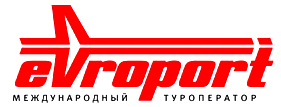 БАРСЕЛОНА-МАДРИД НА СКОРЫХ ПОЕЗДАХ Заезды: круглый год по субботам Минимум – 2 человека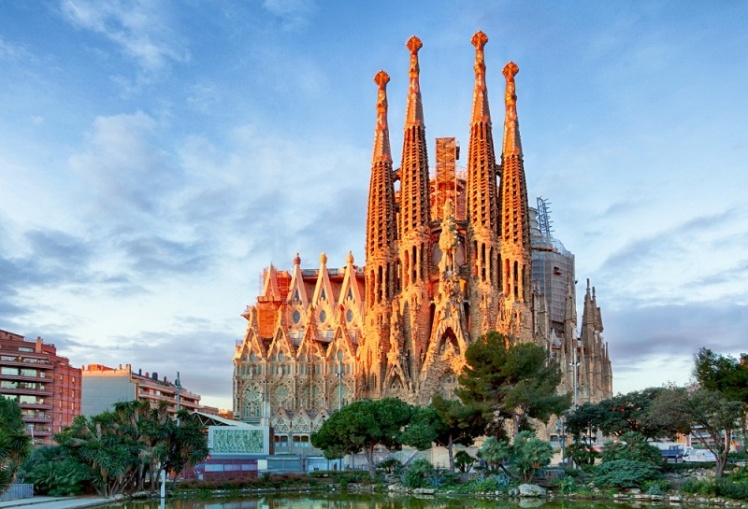 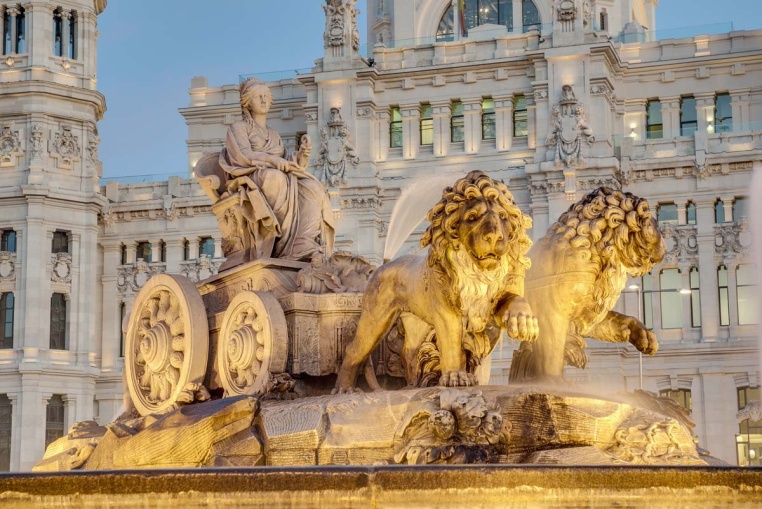 Групповой тур8 ДНЕЙ/ 7 НОЧЕЙ:В программе возможны изменения. Цены недействительны в период Нового Года и Рождества, конгресса Мобильной связи, Пасхи и других крупных выставок и конгрессов!1 деньБарселонаПрибытие в Барселону.  Групповой  трансфер в отель.  Вечернее представление Волшебного фонтана. Ночлег.2 деньБарселона и ее сокровищаЗавтрак.  Экскурсия по Барселоне с осмотром района Эшампла и архитектурных шедевров Антонио Гауди, храма Саграда Фамилия, горы Монтжуик с панорамным видом на город. Пешеходная экскурсия по улице Рамблас, Готическому кварталу. Свободное время.  Для желающих-посещение Аквариума, парка Гюэль .  Ночлег.3 деньМонтсерратЗавтрак.Экскурсия в горный монастырь  Монтсеррат, где в монастыре бенедектинцев на высоте 725 метров над уровнем моря  хранится святыня Каталонии «Черная мадонна». Cвободное время. Переезд скоростным поездом АВЕ в Мадрид (в пути  около 3 часов). Трансфер в отель. Ночлег.4 деньМадридЗавтракСвободное время. По желанию за дополнительную плату – экскурсия во дворец монастырь Эскориал и Долину Павших  или в Королевский Дворец, шоу фламенко. Пешеходная прогулка по старому историческому  центру с осмотром пласа Майор,  пласа  де ла Вилья, квартала  Морерия. Ночлег.5 деньМадрид и ТоледоЗавтрак. Обзорная экскурсия по Мадриду с  осмотром  площади Колумба и Испании, бульваров Реколетас и Кастельяно, пасео Прадо, фонтанов Сибелас и Нептуна,   здания корриды Лас  Вентас, храма Дебот, Сан Франциско Гранде. Экскурсия в  Толедо,  старую столицу Испании с осмотром  старого города и его монументов: Кафедральный собор, церковь Сан Томе, Синагоги (без входных билетов).Ночлег.6 деньМадрид и музей ПрадоЗавтрак. Освобождение номеров. Свободное время. По желанию за дополнительную плату – экскурсия в Сеговию. Экскурсия в музей  Прадо* с богатейшей коллекцией испанской и европеской живописи.  Возвращение в Барселону на скоростном поезде АВЕ ( в пути  около 3 часов).  Трансфер в отель. Ночлег. Для тех, кто остается в Мадриде - ночлег.7 деньБарселонаЗавтрак.   Cвободное время для покупок, музеев и дополнительных экскурсий.Экскурсия в музей С. Дали и Жерону , Каркасон и другие. Ночлег.8 деньАэропортЗавтрак.  Групповой  трансфер в аэропорт. Конец тура.ВКЛЮЧАЕТ:7 ночлегов в отелях, 7 завтраков, экскурсии с русскоговорящим гидом, групповые трансферы, входные билеты*, проезд на поезде АВЕ Барселона-Мадрид-Барселона в вагонах  туркласса. Внимание, в сложные даты выставок и конгрессов  возможно размещение в отеле  или пансионе 2*   вместо 3*!ВНИМАНИЕ!Представление Волшебного фонтана явялется  бесплатным и при  невозможности его посещения или закрытии фонтана на профилактику, компенсация не предоставляется.УСЛОВИЯ БРОНИРОВАНИЯ И АННУЛЯЦИИБилеты на поезда АВЕ  выкупаются сразу же при поступлении заявки .При аннуляции тура  штраф  за сдачу билета составляет 90 €.Фирма оставляет за собой право замены поезда на авиаперелет.УСЛОВИЯ БРОНИРОВАНИЯ И АННУЛЯЦИИ